 “Il Percorso della Nascita: tra Ostetricia e Neonatologia”25/27 MAGGIO 2017Evento aperto a un massimo di 150 partecipanti tra Medici Chirurghi con specializzazione in:Ginecologia e Ostetricia, Neonatologia, Pediatria, Anestesia e Rianimazione, Ostetrico/a.Infermieri pediatrici.Presidenti del Congresso:Dr.ssa Camilla GizziDr.Sergio SchettiniResponsabili Scientifici:Dr.ssa Simona PesceDr.ssa Maria Laura PisaturoComitato Scientifico:Dr. Giuseppe Di PierroDr. Riccardo DavanzoDr. Rocco ParadisoDr.ssa Francesca RosaDr. Giulio StrangioDr. Paolo Ernesto VillaniSegreteria Organizzativa e Provider ECM:	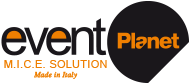 Event Planet srl – Id n. 3255Tel. 081.552 93 99 – Fax 081. 4206734Referente: Morena TrematerraE.mail: ecm@eventplanet.itEvento n.: 185595Crediti ECM: 9,8Obiettivo dell’evento:N.2 LINEE GUIDA - PROTOCOLLI – PROCEDURENumero partecipanti: 150Quota di partecipazione:250,00€ compreso iva al 22% per i Medici Chirurghi100,00€ compreso iva al 22% per gli Infermieri e per le OstetricheSede Incontro:Grand Hotel Pianeta Maratea _ C.da Santa Caterina, 50 - 85046 Maratea (PZ)Durata:La durata del corso è di circa 14 ore Razionale:La medicina perinatale integra le diverse figure professionali nella gestione di problematiche quali la prematurità, il ritardo di crescita intrauterino, le infezioni perinatali, le patologie malformative e le emergenze in Sala Parto, non tralasciando tuttavia argomenti più specifici come l’organizzazione delle cure ed il benessere della mamma e del neonato nell’ottica di un counseling e di un management sempre più specifici e multidisciplinari.  Le forti evidenze su come le prime fasi della vita, dal concepimento allo sviluppo intrauterino ed al periodo neonatale, influenzino profondamente le epoche successive inducono a migliorare l’assistenza offerta alla madre ed al neonato durante il Percorso Nascita, integrando le ultime evidenze scientifiche e contestualizzandole alla luce delle problematiche emergenti.Benvenuti a Maratea….PROGRAMMA:“Il Percorso della Nascita: tra Ostetricia e Neonatologia”25/27 MAGGIO 2017Giovedi 25 maggio 2017Venerdì 26 maggio 2017Sabato 27 maggio 201713.00 – 13.30Benvenuto e registrazione dei partecipanti13.30 – 14.30Cerimonia d’aperturaI SESSIONEMODERATORI: C. Gizzi (Potenza)S. Schettini (Potenza)15.00 – 15.20Il feto IUGR    H. Valensise (Roma)15.20 – 15.40Il neonato  SGAA. Del Vecchio (Bari)15.40 – 15.50Questions&Answers; gli esperti rispondono alle domande della platea15.50 – 16.10Trombofilie e gravidanzaE. Grandone (S.Giovanni Rotondo)16.10 – 16.30Figlio di madre trombofilicaR. Antonucci (Sassari)16.30 – 16.50Questions&Answers; gli esperti rispondono alle domande della platea16.50 – 17.10La gestione del clampaggio del cordone ombelicale  nel nato a termine e pretermineS. Ghirardello (Milano)17.10 – 17.30Rianimazione a funicolo integro S. Pratesi (Firenze)17.30 – 17.40Questions&Answers; gli esperti rispondono alle domande della platea17.40 Chiusura della giornata di lavoroI SESSIONEMODERATORI: F. Raimondi (Napoli)F. Sirimarco (Napoli)09.00 – 09.20Diabesity: la gravidanza e il parto F. Facchinetti (Modena)09.20 – 09.40Diabesity: il neonato P.E. Villani (Parma)09.40 – 09.50Questions&Answers; gli esperti rispondono alle domande della platea09.50 – 10.10Lo studio  Doppler flussimetrico nella gestione del feto a rischio ipossicoG.Nazzaro (Napoli)10.10 – 10.30Il neonato asfittico: come interpretare i dati di laboratorioG. De Bernardo (Napoli)10.30 – 10.40Questions&Answers; gli esperti rispondono alle domande della platea10.40 – 11.00Coffee breakII SESSIONEMODERATORI: E. Cicinelli (Bari)A. Del Vecchio (Bari)11.00 – 11.20Le emergenze in sala parto: la madreM.G. Frigo (Roma)11.20 – 11.40Le emergenze in sala parto: il neonatoS. Pesce (Potenza)11.40 – 11.50Questions&Answers; gli esperti rispondono alle domande della platea11.50 – 12.10Alimentazione in gravidanza I. Cetin (Milano)12.10 – 12.30Alimentazione del neonato pretermineL. Maggio (Roma)12.30 – 13.00Questions&Answers; gli esperti rispondono alle domande della platea13.00 – 14.00LunchIII SESSIONEMODERATORI: A. Chiantera (Napoli)G. Scambia (Roma)15.00 – 15.20Il timing del parto e la patologia ostetricaM. Locci (Napoli)15.20 – 15.40Il neonato “late preterm“F. Torielli (Genova)15.40 – 15.50Questions&Answers; gli esperti rispondono alle domande della platea15.50 – 16.10La gravidanza da PMA F. Tomei (Pordenone)16.10 – 16.30Il nato da PMA R. Davanzo (Matera)16.30 – 16.40  Questions&Answers; gli esperti rispondono alle domande della platea16.40 -18.30Tavola RotondaLa riorganizzazione della rete dei punti nascita e la rete assistenziale ostetrico - neonatologica Il Comitato Nazionale Percorso Nascita S. Battilomo  (Roma)A. De Feo (Roma)G. Ettore  (Catania)G. Jorizzo (Padova)S. Terenzi (Roma)R. Zanini (Lecco)18.30Chiusura della giornata di lavoroI SESSIONEMODERATORI:S. Anastasio (Matera)R. Davanzo (Matera)09.00 – 09.20Fattori predittivi nella diagnostica prenatale delle cardiopatie congeniteD. Paladini  (Genova)09.20 – 09.40Le emergenze cardiologiche in sala partoS. Fiocchi (Milano)09.40 – 09.50Questions&Answers; gli esperti rispondono alle domande della platea09.50 – 10.10La placenta:elementi diagnostici e risvolti medico legali E. Fulcheri (Genova)10.10 – 10.20Questions&Answers; l’esperto risponde alle domande della platea10.20– 10.50Coffee break10.50 – 11.10La corionamnioniteP. Veronese (Padova)11.10 – 11.30Effetti della corionamnionite sul neonatoV. Zanardo (Padova)11.30 – 11.40Questions&Answers; gli esperti rispondono alle domande della platea11.40 – 12.00Up date: profilassi steroidea in gravidanzaG. Larciprete (Roma)12.00 – 12.20Up date: gli effetti della profilassi steroidea sul neonato C. Gizzi (Potenza)12.20 – 12.30Questions&Answers; gli esperti rispondono alle domande della platea12.30 – 12.40Take home messages e chiusura lavoriC. Gizzi (Potenza)S. Schettini (Potenza)